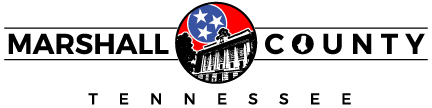 Job Opening: Solid Waste Assistant Director (Full-Time)WHERE: Marshall County Solid Waste DepartmentMarshall County Government is seeking to hire an Assistant Solid Waste Director who works under the supervision of the Solid Waste Director. The Assistant Solid Waste Director should have considerable experience working in solid waste operations; ability to interact tactfully with the public; ability to make decisions within established operating procedures and supervise the activities of staff in an effective manner.  Employment is subject to passing a pre-employment background check, drug screen and must have a valid Class “D” Tennessee driver’s license.TO APPLY:Application and Job Description may be picked up from the Marshall County Human Resources Office, 3309 Courthouse Annex, 3rd Floor, Lewisburg, TN 37091 or obtain from www.marshallcountytn.comCompleted application and resume will be accepted until 4:00 pm October 29, 2020 by the Marshall County Human Resources Office.No Phone calls please.Absolutely no late, faxed or emailed applications will be accepted.Marshall County Government is an equal opportunity employer and provider. Marshall County provides a smoke free, drug free workplace environment.